Tájékoztató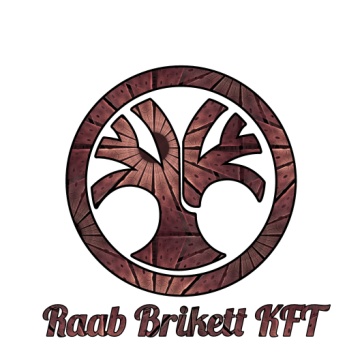 Cserépkályhában, kandallóban:(Ajánlott: Bükk,Tölgy,Pini-Kay)A fához hasonló módon kell a fabrikettet használni, de a tűztérbe egyszerre a fánál megszokott mennyiség 1/3-át célszerű betölteni. Ellenkező esetben a cserépkályha felmelegedése túl gyors, és a túlhevítés is előfordulhat. A cserépkályha ajtaját illetve levegőcsappantyúit csak a brikett teljes átizzása után szabad elzárni, akkor, amikor a brikettből képződött faszén alig látható kékes lánggal izzik.Vegyes tüzelésű egyaknás kiskazánokban:(Ajánlott:Tőzeg,Bükk,Tölgy)A tűztér 1/3-1/2-es töltöttsége mellett érhetjük el a legjobb tüzelési hatásfokot. A brikettet felül kell meggyújtani, és kezdetben felső levegőadással kell a természetes huzatot növelni. A levegőelállításhoz a huzatszabályozót úgy kell beállítani, hogy az égési levegő egy része mindig felül jusson a tűztérbe. Az alsó levegő mennyiségét a túl gyors égés elkerülése céljából csökkenteni kell, de teljesen elzárni soha nem szabad. A felső levegő-bevezetés akkor szüntethető meg, ha a fa brikett a tűztérben teljesen átizzott, a fagázok képződése befejeződött, a brikett maradvány, mint faszén ég. Kétaknás vegyes tüzelésű kiskazánok:(Ajánlott:Bükk,Tölgy)Használata esetén az égőtérben kisebb darabokra tördelt brikettel történhet, és a kezdőtűz teljes égését elérve (amikor a megfelelő huzat már létrejött) lehet a tüzelőanyag-aknát megtölteni. A tüzelőanyag-akna akkor felel meg a fa brikett eltüzeléséhez, ha lefelé táguló, fala nem kátrányosodott. Ellenkező esetben a fa brikett az aknában fennakadhat, a tűz kialszik, nem megfelelő tömítettség aknában a betöltött brikett visszaég. Gyakori brikett fennakadás esetén célszerű a brikettet kisebb darabokra törve betölteni.Fűtőértékek:gáz átlagosan: 34 MJ/m3szén – tőzeg: 6-14 MJ/kgLlignit: 8-14 MJ/kgBarnaszén: 14-20 MJ/kgFeketeszén: 20-30 MJ/kgfa: légszáraz (15-18%) 14 MJ/kg (fenyőfélék 12 MJ/kg; lombos fa 14 MJ/kg; kőrisé a legmagasabb 16,9 MJ/kg, majd a tölgyé 16,5 MJ/kg) A nedves fa fűtőértéke jelentősen romlik, akár a felére is!!fűtőolaj: 40-43 MJ/kgbrikett: 17-18 MJ/kgRaab-Brikett KFT.9028 Győr, Régi Veszprémi út 14-16www.gyoribrikett.huinfo@gyoribrikett.hu+36 20 413 7333 | +36 20 270 0685 | +36 20 277 5029Facebook: fb.com/gyorbrikettTermékeink: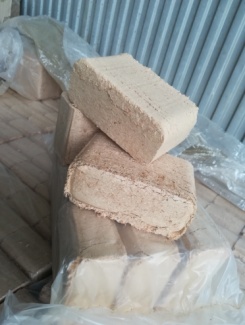 RUF Bükk Brikett                                                                                                           10kg-os kiszerelésben kapható! Egy raklapon 960kg van! Minden tüzelőberendezésbe alkalmas! 2-3 órán keresztül ég, majd 6-8 órán keresztül izzik! Ára: Br. 75ft/kg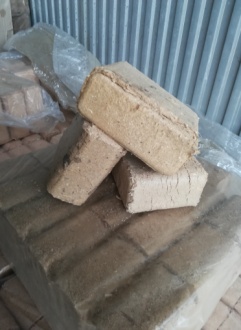 RUF Tölgy Brikett20kg-os kiszerelésben kapható! Egy raklapon 960kg van! Minden tüzelőberendezésbe alkalmas! 2-3 órán keresztül ég, majd 5-7 órán keresztül izzik! Ára: Br. 80ft/kg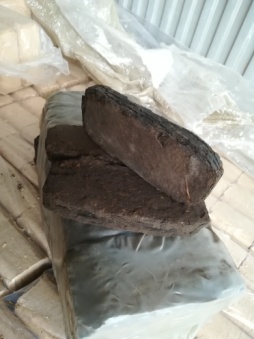 Tőzeg Brikett 10kg-os kiszerelésben kapható! Egy raklapon 960kg van! Leginkább vegyes tüzelésű kazánokba alkalmas! Akár 8-10 órán keresztül képes izzani! Ára: Br. 75ft/kgPini-Kay Tölgy Brikett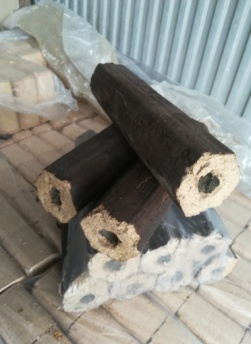  10kg-os kiszerelésben kapható! Egy raklapon 960kg van! Leginkább kandallóba ajánlott, de megállja a helyét bármilyen tüzelőberendezésben! 3-4 órán keresztül ég, majd 6-8 órán keresztül izzik! Ára: Br. 80ft/kg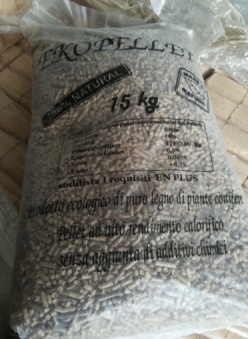 A1 Din+ Pellet100% Kéreg nélküli fenyő! 15kg-os kiszerelésben kapható! Egy raklapon 960kg van! Ára: Br. 90ft/kg